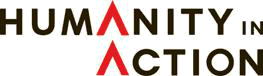 ПОЗИВ ЗА ДОСТАВЉАЊЕ ПРИЈАВА ЗА УЧЕШЋЕНА HUMANITY IN ACTION ЉЕТНИМ ПРОГРАМИМА 2024Humanity in Action отвара позив за пријаве бх. студената_тица за учешће на љетним Fellowship програмима о људским правима који организују Humanity in Action уреди у Амстердаму, Берлину, Копенхагену, Сарајеву (3. јуни – 28. јуни. 2024. године) и у САД-у, чији ће се Fellowship програм одржавати дијелом онлине и дијелом у САД-у уживо (локација и термини ће бити објављени ускоро).Позив је отворен за све босанскохерцеговачке студенте_ице додипломског студија, Мастер студија, као и за оне који су у посљедње двије године завршили своје високошколско образовање.Наши интердисциплинарни љетни програми сваке године се истовремено одржавају у шест градова и окупљају преко 110 студената и младих професионалаца из Европе и САД-а. Састоје се од низа предавања и дискусија са универзитетским професорима, новинарима, политичарима и активистима, а укључују и студијске посјете музејима, државним институцијама и невладиним организацијама.Позив за пријаве отворен је до 4. фебруара 2024. године путем онлине апликације. За сва додатна питања пошаљите маил на bosnia@humanityinaction.org.Будите један од студената_тица који ће представљати Босну и Херцеговину на овом престижном програму!